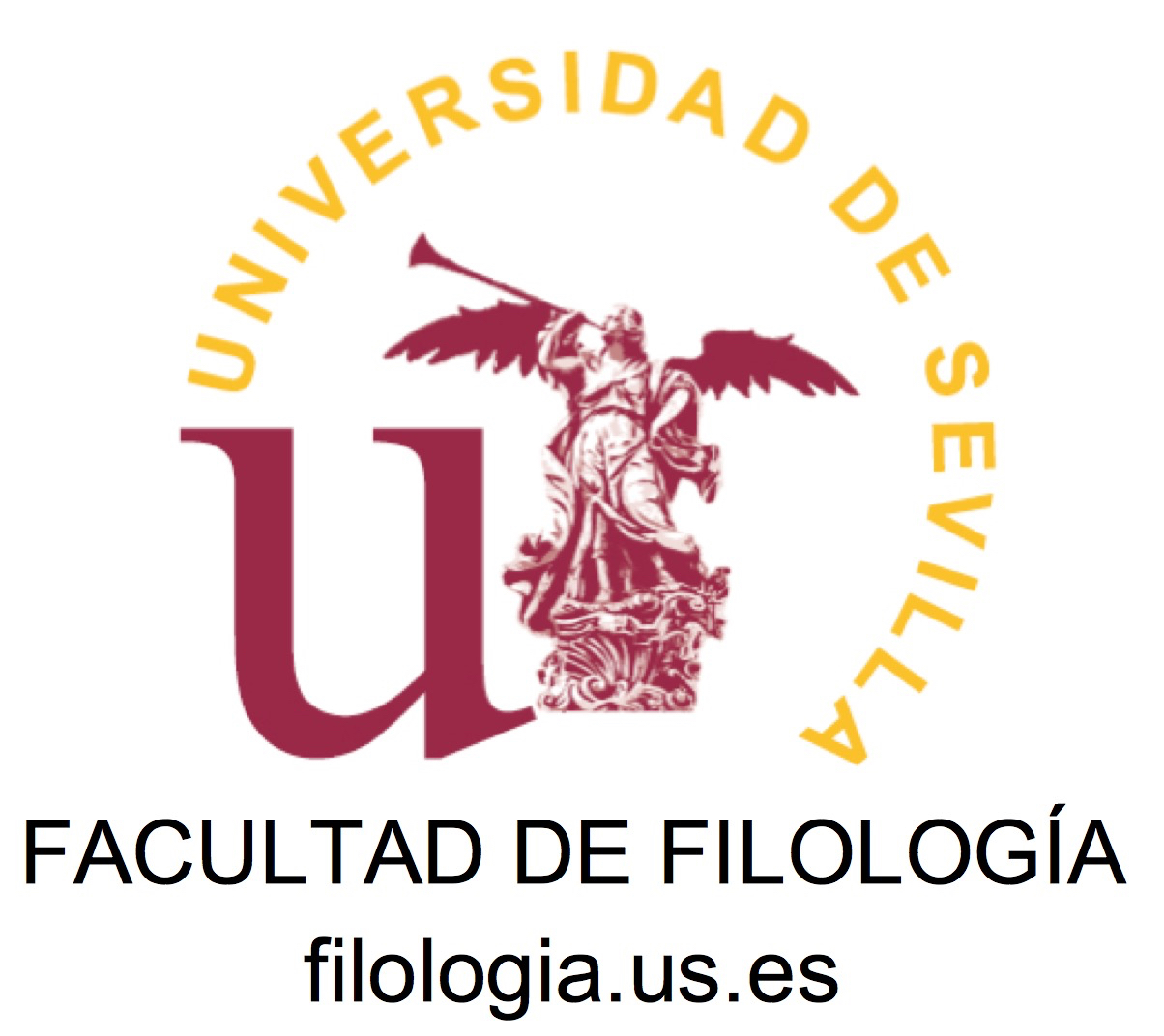 ANEXO I: SOLICITUD DE TUTOR Y LÍNEA/TEMA PARA TFGTITULACIÓN:        APELLIDOS Y NOMBRE DEL ESTUDIANTE:       D.N.I.:       TELÉFONO MÓVIL:       CORREO ELECTRÓNICO:       En Sevilla, a      de      de      Fdo.:  ____________________________________________SR. PRESIDENTE DE LA COMISIÓN ACADÉMICA DE TFGREGISTRO DE ENTRADALÍNEA/TEMA DEL TFG ELEGIDATUTOR